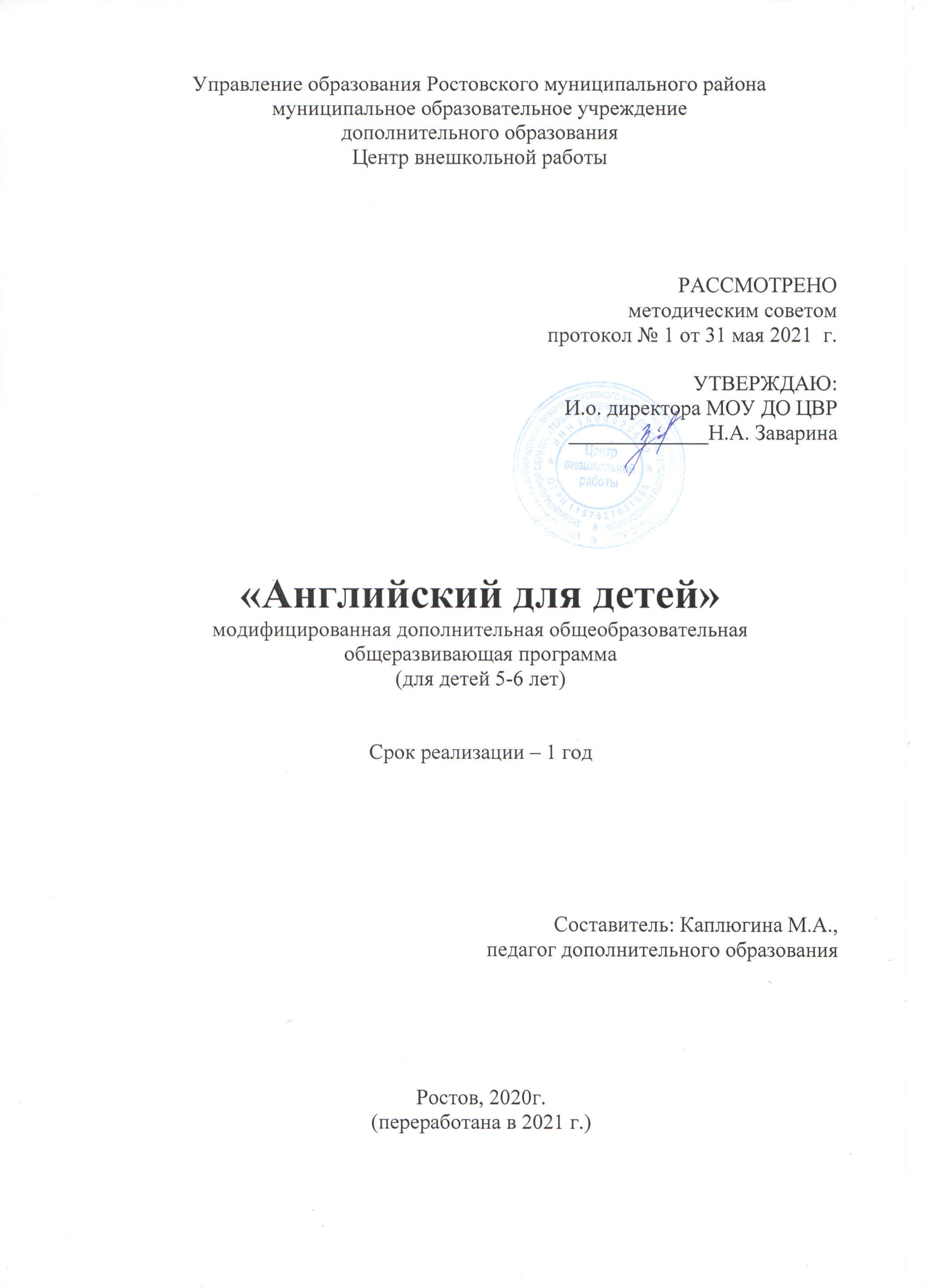 ОглавлениеПояснительная запискаЧасто у родителей возникает вопрос: “Стоит ли обучать ребенка английскому языку, и, если стоит, то когда и с чего начать?”. Бытует мнение, что раннее начало изучения языка, является непростительным усложнением содержания дошкольного образования, и вредно, поскольку “лишает ребенка детства”. Однако, имеющийся опыт отечественных и зарубежных исследований в данной сфере, доказывает, что изучение иностранного языка, в случае правильной организации занятий, развивает детей, поднимает их образовательный и культурный уровень.Исследования ведущих университетов США и Канады показали, что у двуязычных детей когнитивные способности развиваются лучше, чем у монолингвов. Благоприятное влияние изучения второго языка на развитие родной речи доказал Л. С. Выготский, отмечал Л. В. Щерба, и другие отечественные ученые. Большинство исследователей сходится во мнении, что специальные занятия иностранным языком можно проводить с детьми 3 – 10 лет, до 3 – бессмысленно, после 10 – бесполезно. Лучше всего изучать иностранный язык в 5 – 8 лет, когда система родного языка ребенком уже достаточно хорошо усвоена, а к новому языку он относится сознательно. Именно в этом возрасте еще мало штампов речевого поведения, легко по-новому “кодировать” свои мысли, нет больших трудностей при вступлении в контакт на иностранном языке. Если методическая система построена достаточно грамотно с лингводидактической и психолингвистической точки зрения, то успех в овладении предлагаемым ограниченным языковым материалом и создание необходимых предпосылок для дальнейшего усвоения любого иностранного языка обеспечен практически всем детям. (Обучение иностранному языку дошкольников/ обзор теоретических позиций. Иностранные языки в школе. №1. 1990. С. 38 – 42.)В основе программы «Английский для детей» лежит дополнительная общеобразовательная общеразвивающая программа «Английский язык для дошкольников», автора Ларисы Скомороховой.Реализация данной программы позволит детям дошкольного возраста овладеть основными коммуникативными навыками, являющимися основой для более углубленного изучения иностранного языка в будущем. Программа дошкольного курса построена таким образом, чтобы дети к моменту поступления в первый класс могли овладеть лексическим материалом по темам представленным в данной программе.Отличительной особенностью данной программы является принцип поэтапности становления и развития речевого действия, когда более простое предшествует более сложному. На всех уровнях подачи материала осуществляется принцип коммуникативности, то есть все служит достижению определенного результата в общении. Самостоятельному употреблению речевых единиц должно предшествовать их понимание на слух, что соответствует психолингвистическим закономерностям усвоения речи.Возраст детейВозраст детей, участвующих в реализации данной образовательной программы 5-6 лет. Занятия проводятся в группах по 12 чел. Программа позволяет детям дошкольного возраста приобрести простые разговорные навыки и гарантирует успешное продвижение детей в восприятии английского языка на слух. Сроки реализацииПрограмма рассчитана на 1 год обучения. Занятия проводятся 2 раза в неделю по 30 мин (1 ак.ч.) - всего 72 учебных  часа.Цель: формирование интереса к изучению иностранного языка, овладению иноязычной речью в рамках тем, предусмотренных данной программой.Задачи:Формировать и развивать иноязычные фонетические навыки;Развивать навыки аудирования (понимание речи на слух);Развивать навыки говорения (т.е. формировать у ребенка представления об иностранном языке как средстве общения);Формировать и пополнять лексический запас;Формировать усидчивость, ответственность и осознанное отношение к занятиям.Формы и режим занятийПрограмма адресована обучающимся дошкольного возраста. Занятия проводятся два раза в неделю. Возраст детей 5-6 лет. При планировании учитываются возрастные особенности, подготовленность детей.  Оптимальное количество детей в группе – от 10 до 15 человек. Длительность занятия составляет 30 минут. Прохождение программы предполагает овладение учащимися комплексом знаний, умений и навыков овладения материалом. Важно лишь каждые пять минут менять вид деятельности, переходить от подвижной игры к разговору за круглым столом; затем – к танцу, зарядке; после этого к пению песенки и т. д. Обычная частота занятий – два раза в неделю.Формы обучения направлены не на усвоение как можно большего количества лексических единиц, а на воспитание интереса к предмету, развитие коммуникативных навыков ребенка, умение выразить себя. Поставлена задача добиться определенных качеств владения материалом, что должно позволить ребенку при минимуме средств, предполагая последующее нарастание языковых единиц в компетенции ребенка, использовать их ситуативно, и осмысленно.Психологами было доказано, что игра "оправдывает" переход на новый язык. Она является одновременно и интересным видом работы для ученика и аналогом языковых упражнений для учителя, благодаря которым развиваются навыки всех видов речевой деятельности.В ходе исследований, было выяснено, что игра обладает такой особенностью, как универсальность: использование игровых приемов можно приспосабливать к разным целям и задачам. Игровые приемы выполняют множество функций в процессе развития ребенка, облегчают учебный процесс, помогают усвоить увеличивающийся с каждым годом материал и ненавязчиво развивают необходимые компетенции. Ребенок учится действовать в коллективе, уметь находить подходы к другим людям. Ожидаемые результаты 1 года обученияК концу учебного года дети должны овладеть лексическим материалом по темам:-знакомство;-животные;-цвета;- счет в пределах 10;-игрушки;-семья;-еда и напитки;-части тела;-мебель.Календарный учебный графикУчебно-тематический план
3. Мониторинг образовательных результатовДля диагностики уровня  освоения дошкольниками программы «Английский для детей» используются методики, позволяющие выявить на сколько ребенком освоена данная образовательная программа в различных областях освоения языка. Исходя из содержания курса, основные показатели компетентности:АудированиеГоворение (монолог и диалог)ЛексикаПроцедура проведения диагностического обследования.Диагностирование включает в себя контроль, проверку, накопление, анализ, динамику, тенденции, прогнозирование дальнейшего развития событий. В диагностике используются многие методы и методики. Наряду с традиционными методами контроля, проверки, оценки, учета знаний и умений, применяется тестирование обученности и воспитанности дошкольников, исследование потенциальных возможностей детей (это свойство называют обучаемостью), проектирование индивидуального и личностно - ориентированного учебно – воспитательного процесса.Если контроль и проверка организованы правильно, то они способствуют - выявлению знаний, умений каждого дошкольника, своевременному обнаружению пробелов в знаниях, умений детей, раскрытию причин слабого усвоения отдельных частей предлагаемого материала, повторению и систематизации пройденного, установлению уровня готовности к усвоению нового материала, формированию умения много и напряженно работать, овладению приемами самоконтроля и самопроверки, стимулированию ответственности.Диагностика проводится учителем индивидуально с каждым ребенком. Важно, чтобы процедура обследования проходила в атмосфере доброжелательности: ребенка следует поощрять, оказывать ему эмоциональную поддержку.Вначале проводится беседа, позволяющая ребенку адаптироваться в условиях проведения диагностического обследования, а взрослому – установить с ним контакт. Важную роль играет эмоциональная реакция ребенка на факт обследования (адекватность поведения). Можно выделить несколько вариантов поведения детей в такой ситуации. Наиболее естественная реакция – волнение, которое испытывает большинство детей в непривычных для них условиях. В этих условиях дети могут держаться, несколько насторожено, напряженно. Иногда у них наблюдается возбуждение, неадекватная веселость, фамильярность с взрослым. Безразличие, беспричинный смех, несоблюдение дистанции в старшем дошкольном возрасте могут, является показателем непонимания ситуации ребенком, и свидетельствовать, в частности о низком умственном развитии.После предварительной беседы, когда контакт с ребенком установлен, можно переходить к следующему этапу -диагностическому обследованию с использованиеминструментария. Ребенок выполняет ряд заданий, а учитель в это время ведет протокол обследования, заполняя индивидуальную на каждого ребенка Диагностическую карту наблюдений, в которой фиксируются результаты выполнения заданий, действия и высказывания ребенка, делаются пометки и планирования последующей развивающей работы.Оценка результатов:Протокол является частью диагностической таблицы наблюдений, которая, включает в себя несколько граф показателей компетентности: говорение, аудирование и лексику, позволяет отследить уровень знаний как индивидуально каждого ребенка, так и в среднем по группе. Оценка результатов уровня освоения программного материала по английскому языку осуществляется следующим образом:3 балла – ребенок получает за правильный ответ, если не возникло трудностей с вопросом и ответом;2 балла – не совсем точный ответ, либо ребенок нуждается в небольшой подсказке, понимает о чем речь и не может вспомнить слово;1 балл – не проявляет интереса, не выполняет задание или выполняет неверно.По завершению диагностики ведется подсчет баллов:Высокий уровень –23 – 27 балловСредний уровень – 18 – 22 балловНизкий уровень – 9 – 17 балловКритический уровень – 0 – 8 балловПо результатам проведенной диагностики для каждого ребенка вырабатываются индивидуальные рекомендации и по группе в целом, которые фиксируются учителем.Количественные показатели по группе могут быть изображены графически. Это помогает наглядно представить ситуацию в целом, спланировать развивающую работу по обучению английскому языку дошкольников.Диагностика уровня освоения программного материала по английскому языку в средней группеФормы контроляДля отслеживания результативности образовательного процесса используются следующие виды контроля:начальный контроль (сентябрь);текущий контроль (в течение всего учебного года).итоговый контроль (май).Формы контроля осуществляются при помощи ролевых, коммуникативных и лингвистических игр. Самая большая работа по социализации ребенка происходит во время ролевой игры, т.к. ее содержанием являются отношения между людьми и людьми с различными организациями. Игры подразделяются также на коммуникативные и лингвистические. Порой их невозможно разграничить, т.к. на практике целью лингвистической игры для ученика будет осуществление общения. Игра помогает обучить и устному и письменному видам речи. Элементы ролевой и коммуникативной игры облегчают процесс социализации, т.к. в играх наряду с соревновательным моментом встречается и совместная работа, партнерство (социальная компетенция). Игровые задания готовят детей одновременно к устному и письменному общению (коммуникативная компетенция). Игры помогают реализовать ребенку желание учиться дальше, развивают умение самостоятельно решать поставленную задачу, организовывать свою работу, давать собственную оценку и самооценку, умение сравнивать, классифицировать, выбирать главную и отсеивать второстепенную информацию, использовать дополнительный материал (информационная компетенция).4. Обеспечение дополнительной образовательной программыМетодическое обеспечениеДля успешной реализации данной программы используются современные методы  и приёмы используемые на занятиях, которые помогают сформировать у обучающихся устойчивый интерес к данному виду деятельности:Методы, в основе которых лежит способ организации занятия:- словесный (устное изложение, беседа, рассказ, объяснение, работа с книгой  и т.д.);- наглядный (показ видео и мультимедийных материалов, иллюстраций, просмотр фотографий и др.);- практический (ролевые игры, практическое задание др.).Методы, в основе которых лежит уровень деятельности детей:- объяснительно-иллюстративный – дети воспринимают и усваивают готовую информацию;- репродуктивный – учащиеся воспроизводят полученные знания и освоенные способы деятельности;- частично-поисковый – участие детей в коллективном поиске, решение поставленной задачи совместно с педагогом.Методы создания положительной мотивации обучаемых:- эмоциональные: ситуации     успеха,      поощрение     и   порицание, познавательная игра, свободный выбор задания, удовлетворение желания быть значимой личностью;- волевые:  предъявление   образовательных   требований, формирование ответственного  отношения к получению  знаний,  информирование  о прогнозируемых результатах образования.Материально-технические средства обучения1. Ноутбук2. CD материалВ	 рабочей программе предусмотрено использование различных видов дидактических игр, а именно: на развитие восприятия цвета; на количество предметов; на развитие англоязычной речи, мышления, памяти, внимания; на закрепление названий различных предметов; на узнавание и называние членов семьи; на закрепление названий частей тела.Наглядно – образный материал:1. Демонстрационный и раздаточный материал.2. Наглядно-методический материал.3. Магнитная доска.4. Дидактические игры.5. Игрушки.6. Кубики.7. Аудиозаписи.8. Песенки для малышей.9. Стишки, рифмовки, загадки.10. Карточки c буквами.11. Карточки c цифрами.12. Плакат c английским алфавитом.13. Атрибуты для имитационных игр.14. Учебный набор цифр, букв и знаков с магнитным креплением.
5.Список используемой литературыСписок нормативно-правовой документацииФедеральный закон РФ 273-ФЗ «Об образовании в Российской Федерации» от 29.12.2012 г. Концепция развития дополнительного образования детей, утвержденная распоряжением Правительства Российской Федерации от 4 сентября 2014 г. № 1726-р. Письмо Министерства Просвещения Российской Федерации от 19 марта 2020 г. № ГД-39/04 «О направлении методических рекомендаций». Методические рекомендации по реализации образовательных программ с применением электронного обучения и дистанционных образовательных технологий. Приоритетный проект «Доступное дополнительное образование для детей», утвержденный Президиумом Совета при Президенте Российской Федерации по стратегическому развитию и приоритетным проектам (протокол от 30 ноября 2016 г. № 11).Федеральный проект «Успех каждого ребенка» национального проекта "Образование" (протокол от 07 декабря 2018 г. № 3).Постановление Главного государственного санитарного врача РФ от 28.09.2020 г. №28 «Об утверждении санитарных правил СП 2.4.3648-20».Приказ Министерства Просвещения РФ от 09.11.2018 г. №196 «Об утверждении Порядка организации и осуществления образовательной деятельности по дополнительным общеобразовательным программам».Приказ Минпросвещения России от 30.09.2020 г. №533 «О внесении изменений в Порядок организации и осуществления образовательной деятельности по дополнительным общеобразовательным программам, утвежденный приказом Министерства Просвещения РФ от 09.11.2018 г. №196».Приказ Минтруда России от 05.05.2018 г. №298н «Об утверждении профессионального стандарта «Педагог дополнительного образования детей и взрослых».Стратегия развития воспитания в Российской Федерации на период до 2025 года, утвержденная распоряжением Правительства Российской Федерации от 29 мая 2015 г. № 996-р.Письмо Министерства образования и науки РФ от 18 ноября 2015 г. №09-3242 «О направлении информации». Методические рекомендации по проектированию дополнительных общеразвивающих программ (включая разноуровневые программы).Указ Президента РФ «О национальных целях и стратегических задачах развития РФ на период до 2024 года». Приказ Минпросвещения России от 03 сентября 2019 года № 467 «Об утверждении Целевой модели развития региональных систем дополнительного образования детей».Базовые требования к качеству предоставления муниципальной услуги «Реализация дополнительных образовательных программ» в муниципальных образовательных учреждениях дополнительного образования детей. Приложение №5  к приказу по управлению образования администрации Ростовского муниципального района Ярославской области № 16 от 14.01.2013 г. Концепция общенациональной системы выявления и развития молодых талантов (утв. Президентом РФ 03.04.2012 N Пр-827).Приказ Минобрнауки России от 23.08.2017 N 816 "Об утверждении Порядка применения организациями, осуществляющими образовательную деятельность, электронного обучения, дистанционных образовательных технологий при реализации образовательных программ" (Зарегистрировано в Минюсте России 18.09.2017 N 48226)Устав МОУ ДО Центра внешкольной работы. Приказ Управления образования РМР № 601 от 09.11.2015 г.Список используемой литературы для педагога1. Бахталина Е.Ю. Об интегрированном обучении английскому языку в детском саду // Иностранные языки в школе. -2000.-№6- С.442. Витоль А.Б. Нужен ли дошкольникам иностранный язык?// Иностранные языки в школе, - 2002. № 3. - С. 423. Дженни Дулей и Вирджиния Эванс// учебное пособие “ Happy hearts”. Крижановская Т.В., Бедич Е.В. Английский язык для детей 4-5, 5-6 лет в двух частях.Махина О.Е. Обучение иностранному языку дошкольников: обзор теоретических позиций // Иностранные языки в школе.- 1990.- №1- С. 38 - 42.Негневицкая Е.И., Никитенко З.Н., Ленская Е.А. Обучение английскому языку детей 6 лет в 1 классе средней школы: Методические рекомендации: В 2 ч. - М.,: Просвещение, 2002-300с. Пассов Е.И. Основы коммуникативной методики обучения иноязычному общению / Е.И. Пассов – М.: Русский язык, 1989 – 140с.Список используемой литературы для детейИлюшкина А.В. Изучаем английский легко и весело: весёлые стихи и загадки; Санкт-петербург,: Литера, 2010 – 62с.Жабцев А. В., Степанов Г. В. Мой первый англо-русский словарь: Словарь – М.: Харвест, 2010 – 112 с.Шишкова И.А., Вербовская М.Е. Английский для самых маленьких, 2006 - 112 с.1Пояснительная записка………………………………………......32Учебно-тематический план и содержание деятельности образовательной программы…………………………………….73Мониторинг ……………………….............................................104Методическое обеспечение программы ………………..………135Список литературы……………………………………………….16Начало обученияОкончание обученияКол-во учебн. недельКол-во учебн. часов Продолжитель-ность занятияРежим занятий01.09.202031.05.2021367230 мин (1 академ. час)2 раза в неделю по 1 часу№МесяцНазвание темыСодержание работыКол-во часовТеорияПрактика1СентябрьПриветствие/Greeting1. Развивать у детей этикетную функцию общения (умения поздороваться, познакомиться, представиться, назвать себя, попрощаться).2. Развивать умения понимать обращенные к ним реплики и реагировать на них.3. Познакомить детей с речевымиструктурами «Good morning», «Good bye», «Hello», «Hi», «I hop-hop», «I jump-jump», «What is your name?», «My name is …», сречевымиоборотами «I am sorry», «I am glad».4. Познакомить с лексикой «yes», «no», «I».5. Прослушать песню «Good morning!», познакомить с игрой «Little frog», разучить стихотворение «Hello! Здравствуй!» 4222Октябрь Счет от 1-10/CountТренировать детей в счете от 1 до 6, учить называть цифры по порядку и вразброс.2. Привлекать детей вести диалог.3.Тренировать в произношении речевой структуры: «How old are you?», «I am five (six)».4. Учить детей правильно произносить звуки.5. Разучить рифмовку «One-a cat».6. Познакомить с игрой - зарядкой «Hands up, hands down».4223 НоябрьПитомцы и другие животные/ Pets and other animals1. Познакомить детей с домашними и дикими животными на английском языке - кошка, собака, мышка, петух, курица, свинья, лягушка, заяц, медведь, белка, лиса, волк. Воспитание у детей доброго и заботливого отношения к животным.2. Тренировать у детей правильное произношение звуков.3. Познакомить с речевыми оборотами «I have got a cat», «It, s a bear».4. Вызывать у детей интерес к английскому языку.5. Выучить с детьми стихотворения на русском языке с включением английских слов, обозначающих названия животных; прослушать английские песенки.4224 ДекабрьЦвет/Colour1. Познакомить детей с цветом на английском языке - желтый, красный, синий, зеленый, черный, белый, коричневый, розовый, оранжевый, серый.2. Тренировать в правильном произношении звуков.3.Тренировать речевые структуры: «Thisdogiswhite. That dog is black», речевойоборот «I have got…».4. Ввести новый диалог «Do you like this cat?», «Yes, I do».5. Развивать устную монологическую речь в ситуациях по данной теме.6. Разучить стихотворения из серии «Цвета».4225 ЯнварьСемья/Family. Познакомить детей с лексикой по теме «Семья», учить узнавать и называть членов семьи по-английски, воспитывать любовь и уважение по отношению к близким.2. Тренировать произношение звуков.3. Развивать у детей монологическую и диалогическую речь. Учитьдетейвестидиалог «Who is this?» - «It; s my mother».4. Развивать коммуникативные навыки, умение поздравить именинника, исполнение песни «Happy birthday».5. Выучить с детьми песню «My dear, dear Mummy», стихотворение «Моя семья».4226 ФевральЭто я /Here I am1. Развитие у детей коммуникативных навыков и умений, основывающихся на активном использовании в речи лексических единиц и на включении нового материала по теме.2. Совершенствование навыков аудирования.3. Тренировать детей отвечать на вопросы, закрепить умение вести диалог.4. Тренировать речевую структуру «This is a nose».5. Учить слушать и понимать английскую речь, воспринимать песни, стихи на английском языке.6. Разучить песню «Don, t forget», «Head and shoulders».4227Март Мой дом/ My  house1. Ввести новую лексику по теме (дом, комната, окно, дверь, пол, потолок, предметы мебели).2. Прививать детям любовь к английскому языку.3. Развивать коммуникативные навыки, умение общаться на английском языке, вести диалог «Where are you from?» - «I am from ….».4. Воспитание чувства радости, гордости за свой дом.5. Учить правильно произносить звуки.6. Выучить стихотворение «My house», «Квартира» 4228 Апрель Фрукты  и овощи/ Fruits and vegetables1. Познакомить детей с названиями фруктов и овощей на английском языке (яблоко, груша, апельсин, лимон, ягода, помидор, огурец, картошка, лук, морковь).2. Учить детей понимать и слушать английскую речь.3. Тренировать в произношении речевые структуры «I like…», «He/ She likes…», правильно произносить слова и звуки.4. Тренировать у детей внимание, память.5. Выучить стихотворения «В огороде», «Фрукты-овощи».4229 Май Магазин игрушек/ A toyshop. Учить детей называть игрушки, их цвет, количество.2. Тренировать внимание, память, правильное произношение слов и звуков.3. Закрепить умение детей общаться на английском языке.4. Прививать интерес к англоязычной речи.5. Развивать у детей коммуникативные навыки, повторить знакомые песни, стихи.422ВсегоВсегоВсегоВсего723636№Ф.И. ребенкаГоворениеГоворениеГоворениеАудированиеАудированиеАудированиеЛексикаЛексикаЛексикаВсегоОбщий уровень№Ф.И. ребенка123123123ВсегоОбщий уровень12345